Podklady k samostudiu z důvodu uzavření základních škol na dobu 11. května - 22.května 2020 – 2.BKurz třídy 2.B v google učebně je pod kódem: 7glj2n7Kurz AJ třídy 2.B je v google učebně pod kódem: 3sls2nh (Mgr. Naděžda Kalíková)Český jazyk a literatura – učitel: Mgr. Ivana Purchartová                          kontakt: Ivana.Purchartova@zshajeslany.czTýden 11. 5. - 15. 5.Český jazyk učebniceV tomto období budeme procvičovat souhlásky na konci slovaUčebnice str. 140 – 141 - Opakování a procvičování učivaNapsat str. 140/ 2Pracovní sešit str. 34 -  procvičování učivastr. 39/ 5, 6 -  velká písmenaPísankaStr. 28, 29, 30Čtení Knížka Ferdy Mravence  - číst denně 1 stránku, tedy str. 121- 128Střídat hlasité a tiché čtení, umět převyprávět, co se přečetlo - vhodné návodné otázky.Týden 18.  5. –2 2. 5.Český jazyk učebniceZačínáme s učivem o větěNaučit se rozeznávat větu jednoduchou a souvětí, určit, z kolika vět se větný celek skládáStr. 143 – udělat stránku ústněUčebnice str. 142 – opakovací strana na spodobu142/2 – vypsat dané dvojice (chuť – loď….), 142/3 - napsatPracovní sešit Str. 41 – celáStr. 45Str. 46/19 – učivo i k Našemu světuPísankaStr. 31 - 33Čtení Knížka Ferdy Mravence  - číst denně 1 stránku, tedy str. 129 - 136Střídat hlasité a tiché čtení, umět převyprávět, co se přečetlo - vhodné návodné otázkyAnglický jazyk – učitel: Mgr. Naděžda Kalíková                                             kontakt: Nadezda.Kalikova@zshajeslany.czSpoj obrázek s anglickým výrazem. Slova zkus napsat na linku.                                                                 ------------------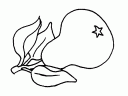                                                                      ---------------------  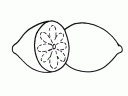                                                              --------------------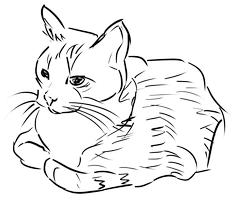                                                                       ---------------------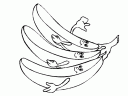                                                                       --------------------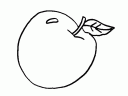                                                                          --------------------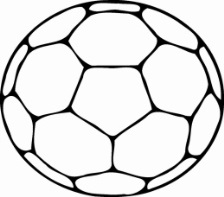                                                              ----------------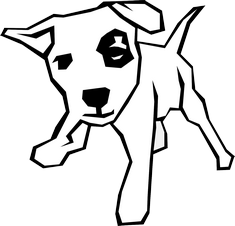                                                                                  -----------------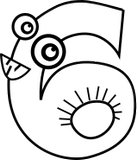                                                                                 ----------------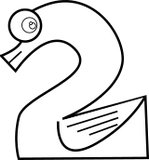                                                                                                        ----------------                                                                                                       ----------------                                                                                                      -----------------                                                                                                      -----------------Anglický jazyk – učitel: Bc. Lucie Fricová                                                                  kontakt: Lucie.Fricova@zshajeslany.czSpoj obrázek s anglickým výrazem. Slova zkus napsat na linku.                                                                    ------------------                                                                     ---------------------                                                               --------------------                                                                      ---------------------                                                                      --------------------                                                                         --------------------                                                             ----------------                                                                                 -----------------                                                                                ----------------                                                                                                       ----------------                                                                                                       ----------------                                                                                                      -----------------                                                                                                      -----------------Matematika – učitel: Mgr. Ivana Purchartová                                              kontakt: Ivana.Purchartova@zshajeslany.czTýden 11. 5 – 15. 5.Opakovat násobení a dělení číslem 3, 4,5, 6, umět násobky tří a čtyř, pěti, šesti, sedmiNově dělení číslem 7NEDĚLEJTE GEOMETRII  v učebnici!!!V Matematice M7  str. 17, 18V classroom v google  učebně jsem dala odkazy na procvičování násobilky zábavněwww.naucsepocitat.cz/mala-nasobilka

matematika.hrou.cz/c/nasobeni-a-deleni/mala-nasobilkaTýden 18. – 22. 5.Opakovat násobení a dělení číslem 3, 4,5, 6, umět násobky tří a čtyř, pěti, šesti, sedmiNově násobení číslem 8Str. 20- 21NEDĚLEJTE GEOMETRII  v učebnici!!! www.naucsepocitat.cz/mala-nasobilka

matematika.hrou.cz/c/nasobeni-a-deleni/mala-nasobilkaNáš svět – učitel: Mgr. Ivana Purchartová                                                     kontakt: Ivana.Purchartova@zshajeslany.czTýden 11. 5 – 15. 5.Opakovací test na str. 59Nově učivo Lidské těloUčebnice str. 60Na classroom je zábavné procvičování na lidské tělohttps://docs.google.com/presentation/d/1Qj0YzMTJtrPr_NnRfqhKjnZe9-huV_Gh5IIzfSw3ehc/pub?start=false&loop=false&delayms=3000#slide=id.i66

https://mladyzdravotnik.cz/kategorie/prevence/lidske-teloTýden 18. – 22. 5.Str. 61 –péče o zuby Jak si správně čistit zuby + VIDEO - Nazuby.czhttps://www.nazuby.cz/jak-si-spravne-cistit-zubyHudební výchova – učitel: Mgr. Ivana Purchartová                                     kontakt: Ivana.Purchartova@zshajeslany.czTýden 11. 5 – 15. 5.Opakovat písničku Já mám koně Opakování lidových písní, které jsme se naučily – formou hry Pějme píseň do kolaMožno na you tube:https://www.youtube.com/playlist?list=PL37016AE83A8F8598Týden 18. – 22. 5.Hra Na ozvěnu- opakování melodie, opakování rytmického celkuNěkdo zazpívá libovolnou melodii nebo vytleská rytmus a dítě zopakujePoslech na you tube V. Trojan - Žabákhttps://www.youtube.com/watch?v=UpzGwC3Q-E8Výtvarná výchova – učitel: Mgr. Ivana Purchartová                                    kontakt: Ivana.Purchartova@zshajeslany.czTýden 11. 5. – 15. 5.Skládání z papíru – VlaštovkaPoskládej si vlaštovku a zkus, jak létáTýden 18. – 22. 5.Lepená mozaika – natrhej si malé kousky papíru, nalep libovolný obrázek, dokresli detaily pastelkou či fixouPracovní výchova – učitel: Mgr. Ivana Purchartová                                     kontakt: Ivana.Purchartova@zshajeslany.czTýden 11. 5. – 15. 5Pěstitelské práce- sleduje, jak rostou zasetá semena na zahradě či v květináči, přesadí je a starají se o něTýden 18. – 22. 5.Navlékání korálkůNavlékne korále či náramek – korálky nebo drobné těstovinyTělesná výchova – učitel: Mgr. Ivana Purchartová                                       kontakt: Ivana.Purchartova@zshajeslany.czTýden 11. .5. – 15. 5.Rytmický tanec – při poslechu lidových písniček si zopakuje tanečky  - například Měla babka, Kalamajka, Když jsem husy pásalaTýden 18. 5. – 22. 5.Venku -  cvičení na nářadí -  na průlezkách, lezení na stromy apod. dle vašich možností – pozor na dohled a dopomoc skákání do dálky i výšky  - v přírodě – přeskakování nízkých překážek